      MIĘDZYSZKOLNY OŚRODEK SPORTOWY KRAKÓW-WSCHÓD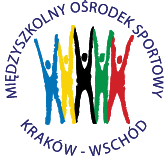 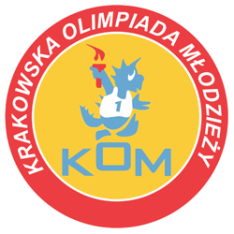 Adres: Centrum Rozwoju Com Com Zoneul. Ptaszyckiego 6 – P 09,  31 – 979 Krakówtel/fax: 12 685 58 25,   email:  biuro@kom.krakow.plwww.kom.krakow.plKraków, 24.04.2019r.Sprawozdanie KOM 2018/19Igrzyska Dzieci w mini piłce ręcznej chłopcówMiejsce rozgrywek - Hala COM COM ZONE , ul. Ptaszyckiego 6, hala Suche Stawy , ul. Ptaszyckiego 4Termin: 4.04 – 24.04.2019Ilość szkół: 13Ilość uczestników: 203Ilość meczów: 32 w tym 4 w-oTERMINARZ ROZGRYWEKTabela końcowa - klasyfikacja do współzawodnictwa - chłopcyData:GodzinaMecz pomiędzy:Wynik:4.04.2019 CzwartekEliminacje gr. 1 i 29.3010.0010.3011.0011.3012.00SP 101 – KSP MollaSP 101 – SP 114KSP Molla – SP 114SP 91 – SP 58SP 91 – SP 82SP 58 – SP 8216:015:13:315:410:0 w-o10:0 w-oGrupa 11m. SP 91      4   25:42m. SP 58      2   14:15Awans: SP 91Grupa 21m. SP 101      4    31:12m. SP 114      1      4:183m. Molla        1      3:19Awans: SP 1015.04.2019 PiątekEliminacje gr. 3 i 69.3010.0010.3011.0011.3012.0012.3013.0013.30SP 89 – SP 85SP 80 – SP 164SP 89 – SP 82SP 85 – SP 80SP 164 – SP 82SP 89 – SP 80SP 85 – SP 164SP 82 – SP 80SP 89 – SP 164SP 85 – SP 8215:30:37:117:410:04:315:21:74:510:0Grupa 3+61m. SP 85      8    57:92m. SP 164    6    20:193m. SP 89      4     18:244m. SP 80      2     14:255m. SP 82      0       2:34Awans: SP 85 – grupa A            SP 164 – grupa BBilans bez meczy z SP 85:SP 89 – 4 pkt – 15:9SP 80 – 2 pkt – 10:89.04.2019 WtorekEliminacje gr.  4Suche Stawy12.3013.0013.30SP 162 – SP 65SP 31 – SP 162SP 31 – SP 658:70:10 w-o0:10 w-oGrupa 41m. SP 162       4    18:72m. SP 65         2    17:8SP 31 – nieob. Uspr.Awans: SP 16212.04.2019 PiątekEliminacje gr. 5Suche Stawy12.3013.0013.30Bilans:1m. SP 89    4   15:92m. SP 65    2   17:83m. SP 80    2   10:84m. SP 58    2   14:15Grupa 51m. KSP Jadwiga  4   20:0SP 124 i SP 129 – nieob. uspr.Awans: KSP Jadwiga16.04.2019WtorekPółfinał ASuche Stawy9.30SP 91 – SP 85Jadwiga – SP 65Jadwiga – SP 85SP 65 – SP 91SP 85 – SP 65Jadwiga – SP 9110:714:36:142:1822:53:15Grupa A1m. SP 91           6    43:122m. SP 85           4    43:213m. Jadwiga       2   23:324m. SP 65            0   10:54SP 58 – nieob. Uspr.Awans: SP 91 i SP 8517.04.2019Środa Półfinał B9.00SP 164 – SP 89SP 164 – SP 101SP 101 – SP 898:12:1514:4Grupa B1m. SP 101     4     29:6 2m. SP 164     2     10:163m. SP 89       0       5:22SP 162 i SP 80 – nieob. uspr.Awans: SP 101 i SP 16424.04.2019ŚrodaFinały11.15SP 91 – SP 164SP 101 – SP 85SP 164 – SP 101SP 85 – SP 9113:37:144:118:111m. SP 912m. SP 853m. SP 1014m. SP 164MiejsceSzkołaPunkty do współzawodnictwa1SZKOŁA PODSTAWOWA Nr 91122SZKOŁA PODSTAWOWA Nr 85103SZKOŁA PODSTAWOWA Nr 10194SZKOŁA PODSTAWOWA Nr 16485-6SZKOŁA PODSTAWOWA Nr 896,55-6Katolicka Szkoła Podstawowa „JADWIGA”6,57SZKOŁA PODSTAWOWA Nr 6558-10SZKOŁA PODSTAWOWA Nr 16238-10SZKOŁA PODSTAWOWA Nr 8038-10SZKOŁA PODSTAWOWA Nr 5832m. w gr.SZKOŁA PODSTAWOWA Nr 1142UdziałKatolicka Szkoła Podstawowa im. B. Molli1UdziałSZKOŁA PODSTAWOWA Nr 821